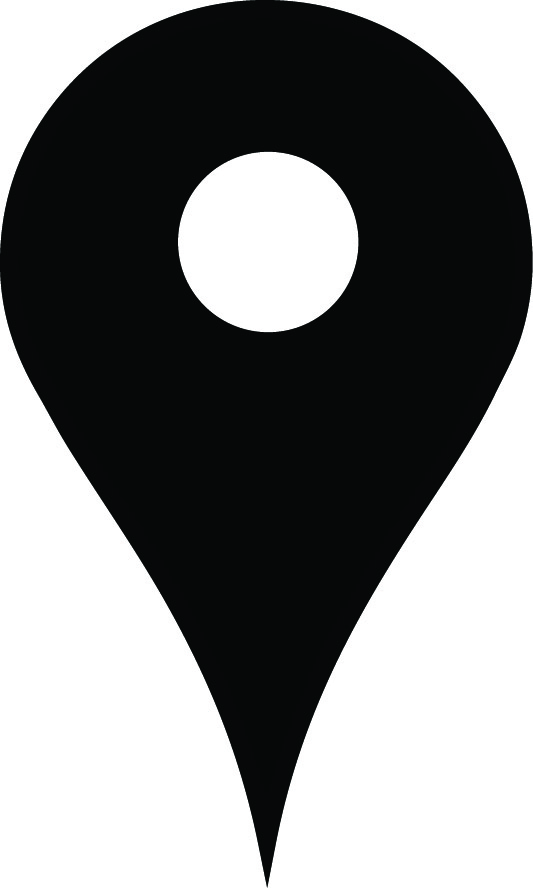 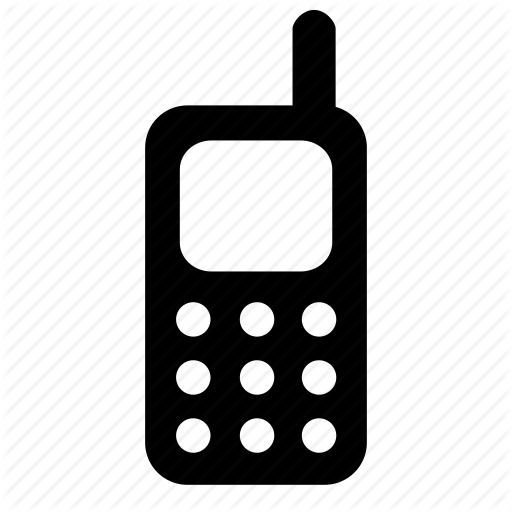 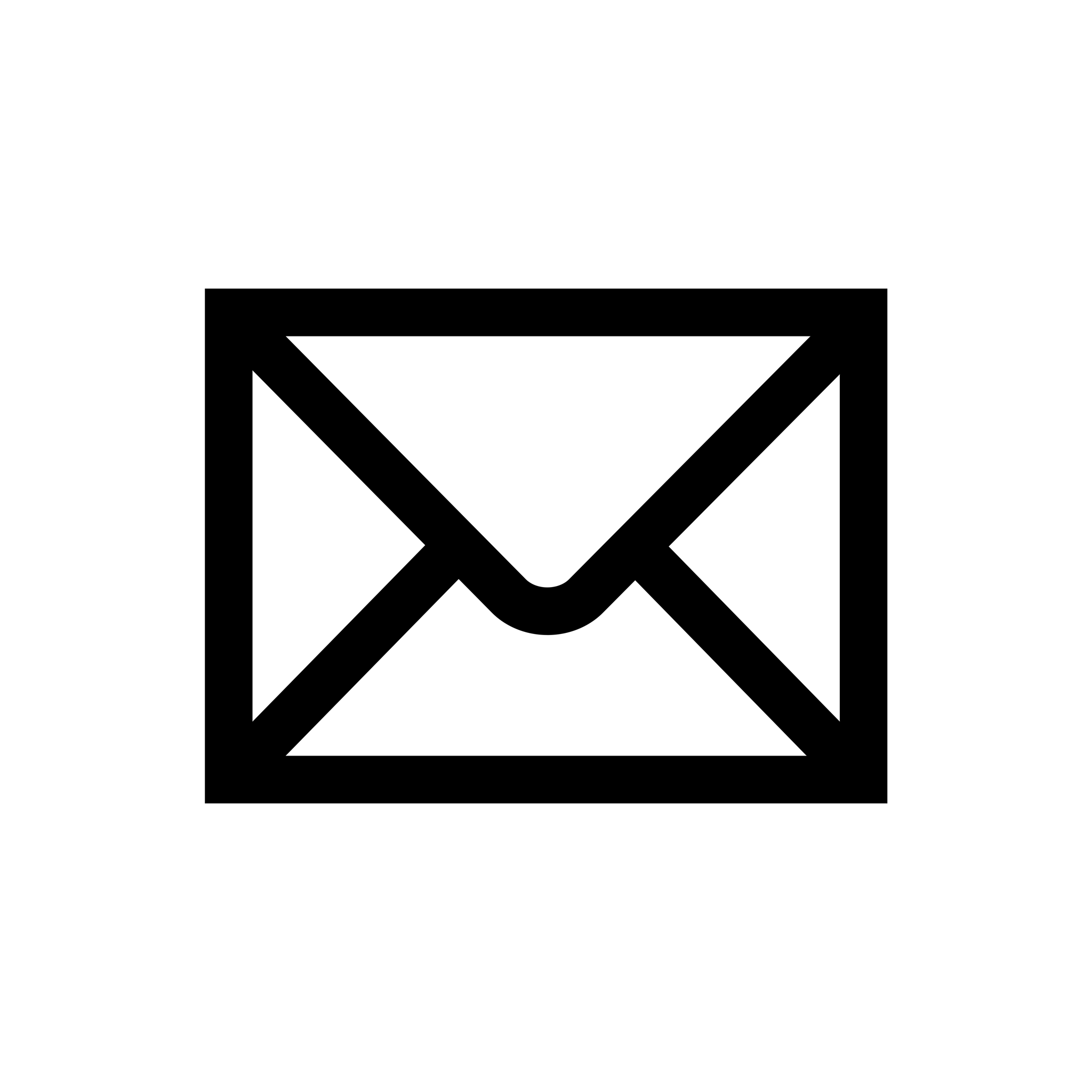 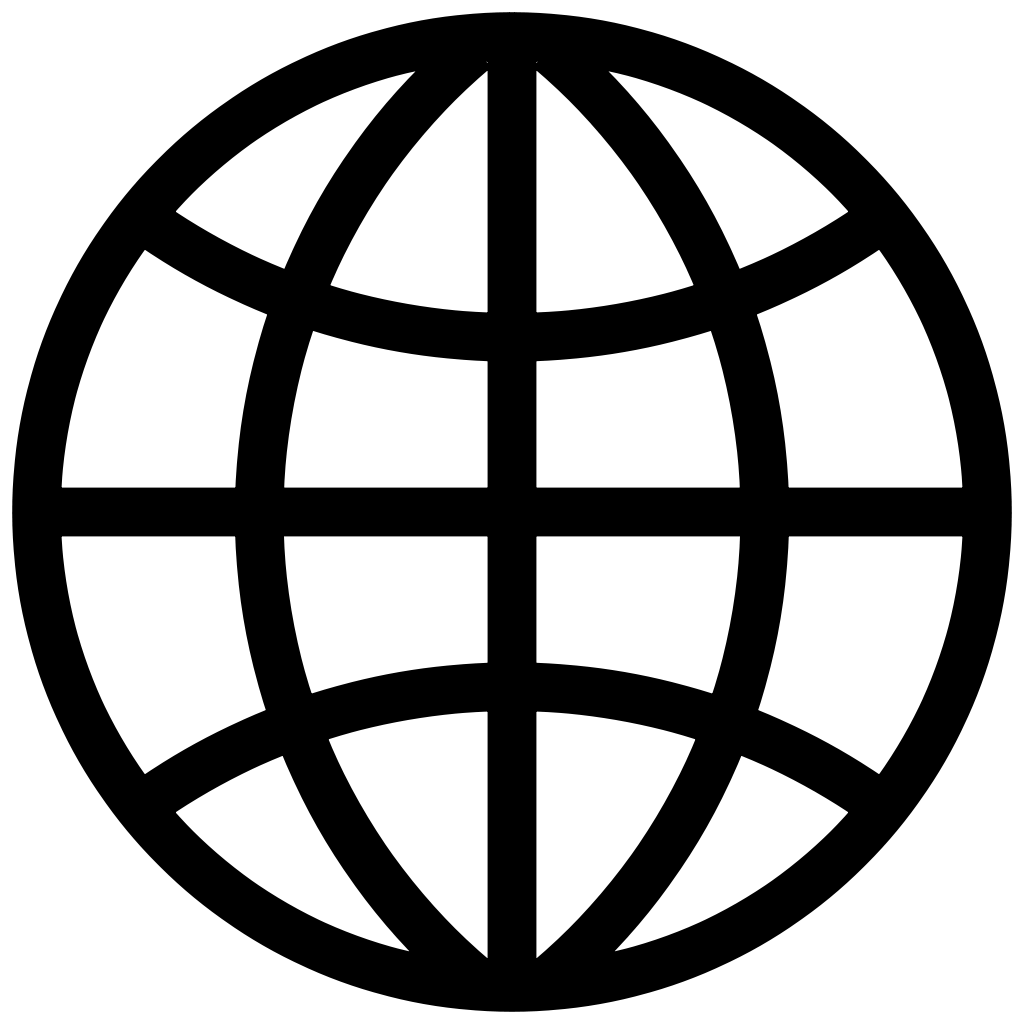 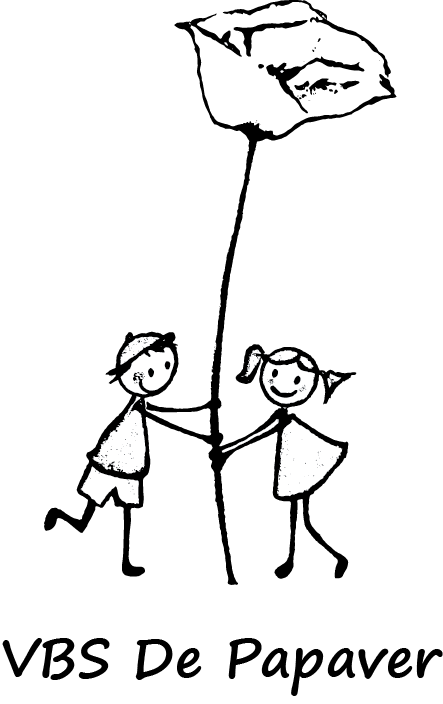 Beste oudersNa de paasvakantie start ik (juf Kimberly) met het thema Afval en hierrond zijn een aantal uitstappen gepland. Op dinsdag 23 april gaan we in de voormiddag naar het recyclagepark in Maldegem. Dit is een kleine 10 minuutjes rijden met de FIETS. Dus daarom zou het ideaal zijn moest uw zoon/dochter met de fiets komen die dag. Dit is de eerste dag na de paasvakantie. Op donderdag 25 april gaan we met de klas naar de kringloopwinkel in Eeklo en hiervoor zoeken we ouders/grootouders… die willen rijden. We verzamelen op school bij het belsignaal om 13:15 en we zullen terug zijn op school rond 15:30. De kinderen krijgen op school ook nog een briefje mee waarop je kan invullen indien je kan rijden. Alvast bedankt!Juf Kimberly & juf Kim